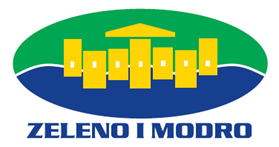 Važna napomena: Popunjeni obrazac dostaviti na adresu elektroničke pošte:pravna.sluzba@zelenoimodro.hrilina adresu: ZELENO I MODRO d.o.o., Cesta pape Ivana Pavla II. 404, 21217 Kaštel Štafilićzaključno s danom 03.03.2024. godinePo završetku savjetovanja, sve pristigle primjedbe/prijedlozi bit će razmotreni te prihvaćeni ili neprihvaćeni uz obrazloženje koje će biti će javno dostupno putem Izvješća o savjetovanju s javnošću i objavljeno na internetskoj stranici ZELENO I MODRO d.o.o.. Ukoliko ne želite da Vaši osobni podaci (ime i prezime) budu javno objavljeni, molimo da to jasno istaknete pri slanju obrasca.  Anonimni, uvredljivi i irelevantni komentari neće se objaviti. ZELENO I MODRO d.o.o.ZELENO I MODRO d.o.o.O B R A Z A Csudjelovanja javnosti u savjetovanju o nacrtu odluke ili drugog općeg aktaO B R A Z A Csudjelovanja javnosti u savjetovanju o nacrtu odluke ili drugog općeg aktaNaziv akta / dokumenta o kojem se provodi savjetovanje:Pravilnik o provedbi postupka jednostavne nabaveNositelj izrade akta/dokumenta:ZELENO I MODRO, d.o.o.Razdoblje savjetovanja:02.02.2024. - 03.03.2024. g.1. Ime i prezime osobe odnosno naziv predstavnika zainteresirane javnosti koja daje svoje mišljenje, primjedbe i prijedloge na predloženi nacrt:2. Interes koji zastupate, odnosno kategorija i brojnost korisnika koje predstavljate (građani, udruge, poduzetnici itd.):3. Ime i prezime osobe (ili osoba) koja je sastavljala primjedbe i prijedloge ili osobe koja predstavlja zainteresiranu javnost, e-mail ili drugi podaci za kontakt (telefon):4. Načelne primjedbe i prijedlozi na predloženi nacrt akta/dokumenta s obrazloženjem:5. Primjedbe i prijedlozi na pojedine članke nacrta prijedloga akta/dokumenta s obrazloženjem:(Ako je primjedbi i prijedloga  više, prilažu se obrascu)6. Jeste li suglasni da se ovaj obrazac s imenom/ nazivom sudionika savjetovanja objavi na internetskoj stranici ZELENO I MODRO d.o.o.7. Datum dostavljanja: